さいき大道芸フェスタ　市民パフォーマー申込書申込期限:　令和５年９月17日（日）17時まで申込年月日（令和５年　　月　　日）注　意　事　項裏面に記載の注意事項を示しておりますので、確認のうえ記載してください。申込者①団 体 名申込者②代表者名申込者③住　　所〒申込者④連 絡 先電　話：　　　　　　　　　　携　帯：申込者④連 絡 先メール：⑤プログラムの　名　称⑥出演内容⑦出演者数⑧所要時間準備時間　　　分／片付時間　　　分出演時間　　　分／合計　　　分　※全体で15分以内とします。⑨出演希望の時　間　等出演可能日時（希望するものに〇を記入）11月11日（土）1.午前　　・2.午後　　3.どちらでも11月12日（日）1.午前　　・2.午後　　3.どちらでも⑨出演希望の時　間　等必要なステージのスペース⑩主催者への依頼事項等[１]準備品の有無：　　有　　・　　無⑩主催者への依頼事項等[２]司会者の対応：　　要　　・　　否⑩主催者への依頼事項等[３]主催者への要望主催者記載欄ステージＡ：大手前　Ｂ：新屋敷　Ｃ：船頭町主催者記載欄出演時間　時　　分～　　時　　分（　　分間）団体名称を正確に記載してください。個人の場合は記入不要です。②代表者の氏名を自署ください。③代表者の住所を番地まで正確に記載してください。④代表者の固定電話、携帯電話、メールアドレスを記載してください。・主催者からの関係書類の発送は出来るだけメール通信で行いますので、その環境に無い場合は郵送での通信となります。⑤プログラムに掲載するイベント名称を記載してください。⑥実施する内容を記載してください。⑦出演する人数を記載してください。⑧ステージ上で準備に要する時間、出演する時間、撤収に要する時間を分単位で記載してください。・出演時間は15分以内とします。・調整によっては時間を短縮していただく場合があります。⑨・出演時間の希望は、午前又は午後の選択のみです。・調整によっては、希望に添えない場合があります。・ステージの広さや床面について、各自、現地での確認を行って申込ください。⑩[１]主催者に用意してもらいたい準備品の有無について該当するものに○印を記し、有の場合は下段にその物品名及び数量等を詳しく記載してください。・物品によっては希望に添えない場合があります。[２]司会者の対応の要否について該当するものに○印を記し、要の場合は下段にその内容を詳しく記載してください。・司会者の対応が必要な場合は、説明資料等を事前に提出していただきます。[３]主催者への要望等がありましたら何でも結構ですので自由に記してください。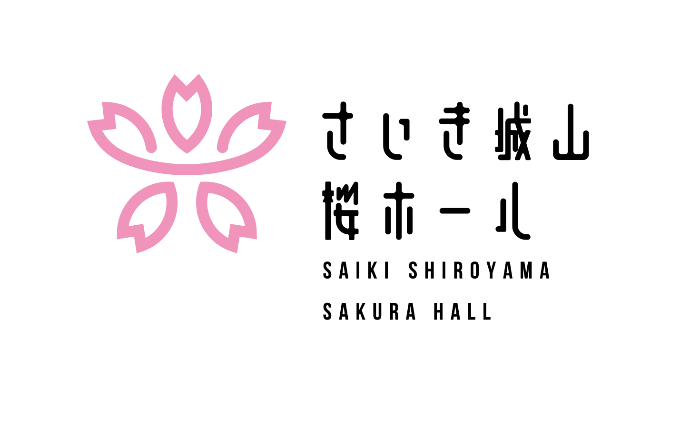 